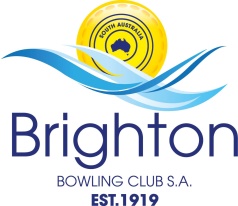 Played every Wednesday and Thursday night, starting this year on 14th and 15th October from 6:45pm for a 7pm start.  Reasonably priced barbecue meal available from 5:30pm.There are at least 4 people in a team but nominate as many as you like.If you can’t nominate 4 people or you are nominating on your own, don’t worry we’ll find or fill a team for you.Post or email the nomination form to the address below.Wednesday       [    ]                           Thursday     [    ]Team name _______________________________Team Contact: Name: ________________________________________________________Email: ________________________________________________________Phone number: ________________Mob.:____________________________Team Members: (if not we will team you up with others)Name: _________________________  Name: ________________________Name: _________________________  Name: ________________________Name: _________________________  Name: ________________________Name: _________________________  Name: ________________________Please return to Brighton Bowling Club (Keelara Street, Brighton)Postal: PO Box 234, Brighton SA 5048Phone: 	Club:  8296 6818		John:  8101 1245 or 0426 422 332		Paul: 	0417831828Email:       bribowl@bigpond.com